Aktivitetsplan før skolestartSKOLEÅRET 18-19Gjelder fra kl: 07:00-08:10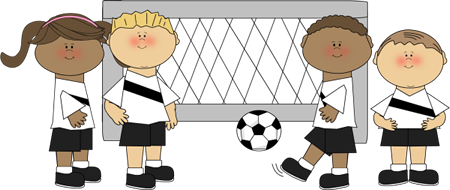 AKTIVITET MANDAG TIRSDAG ONSDAG TORSDAG FREDAG Fotballbanene2. trinn3. trinn4. trinn1.trinn1.trinn2.trinn